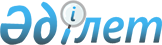 Мәслихаттың 2013 жылғы 27 желтоқсандағы № 153 "Қостанай ауданының 2014-2016 жылдарға арналған аудандық бюджеті туралы" шешіміне өзгерістер мен толықтыру енгізу туралы
					
			Күшін жойған
			
			
		
					Қостанай облысы Қостанай ауданы мәслихатының 2014 жылғы 8 тамыздағы № 229 шешімі. Қостанай облысының Әділет департаментінде 2014 жылғы 15 тамызда № 5008 болып тіркелді. Қолданылу мерзімінің аяқталуына байланысты күші жойылды (Қостанай облысы Қостанай ауданы мәслихат аппаратының 2015 жылғы 16 қаңтардағы № 02-30-3 хаты)

      Ескерту. Қолданылу мерзімінің аяқталуына байланысты күші жойылды (Қостанай облысы Қостанай ауданы мәслихат аппаратының 16.01.2015 № 02-30-3 хаты).      Қазақстан Республикасының 2008 жылғы 4 желтоқсандағы Бюджет кодексінің 106, 109-баптарына сәйкес Қостанай аудандық мәслихаты ШЕШІМ ҚАБЫЛДАДЫ:



      1. Мәслихаттың 2013 жылғы 27 желтоқсандағы № 153 "Қостанай ауданының 2014-2016 жылдарға арналған аудандық бюджеті туралы" шешіміне (Нормативтік құқықтық актілерді мемлекеттік тіркеу тізілімінде № 4384 тіркелген, 2014 жылғы 10 қаңтарда "Арна" газетінде жарияланған) келесі өзгерістер мен толықтыру енгізілсін:



      көрсетілген шешімнің 1-тармағы жаңа редакцияда жазылсын:



      "1. Қостанай ауданының 2014-2016 жылдарға арналған аудандық бюджеті тиісінше 1, 2 және 3- қосымшаларға сәйкес, оның ішінде 2014 жылға келесі көлемдерде бекітілсін:



      1) кірістер - 5883423,1 мың теңге, оның ішінде:

      салықтық түсімдер бойынша - 2438045,0 мың теңге;

      салықтық емес түсімдер бойынша - 8555,0 мың теңге;

      негізгі капиталды сатудан түсетін түсімдер бойынша - 23400,0 мың теңге;

      трансферттер түсімі бойынша - 3413423,1 мың теңге;



      2) шығындар - 5995540,8 мың теңге;



      3) таза бюджеттік кредиттеу - 38131,4 мың теңге, оның ішінде:

      бюджеттік кредиттер - 52531,4 мың теңге;

      бюджеттiк кредиттердi өтеу - 14400,0 мың теңге;



      4) қаржы активтерімен операциялар бойынша сальдо - 0,0 мың теңге;



      5) бюджет тапшылығы (профициті) - -150249,1 мың теңге;



      6) бюджет тапшылығын қаржыландыру (профицитін пайдалану) - 150249,1 мың теңге.";



      көрсетілген шешімнің 4-тармағы жаңа редакцияда жазылсын:



      "4. 2014 жылға арналған Қостанай ауданының жергілікті атқарушы органының резерві 13707,0 мың теңге сомасында бекітілсін.";



      көрсетілген шешімнің 9, 15, 17, 17-2-тармақтары жаңа редакцияда жазылсын:



      "9. 2014 жылға арналған аудан бюджетінде коммуналдық меншік объектілерінің материалдық-техникалық базасын нығайтуға 6015,6 мың теңге сомасында облыстық бюджеттен ағымдағы нысаналы трансферттер түсімі көзделгені ескерілсін;



      15. 2014 жылға арналған аудан бюджетінде көлік инфрақұрылымын дамытуға 542943,9 мың теңге сомасында облыстық бюджеттен нысаналы даму трансферттер түсімі көзделгені ескерілсін;



      17. 2014 жылға арналған аудан бюджетінде Жұмыспен қамту 2020 жол картасы бойынша қалаларды және ауылдық елді мекендерді дамыту шеңберінде объектілерді жөндеуге 66630,6 мың теңге сомасында облыстық бюджеттен ағымдағы нысаналы даму трансферттер түсімі көзделгені ескерілсін;



      17-2. 2014 жылға арналған аудан бюджетінде келесі мөлшерлерде нысаналы трансферттерді қайтару көзделгені ескерілсін:

      республикалық бюджетке 12073,5 мың теңге сомасында;

      облыстық бюджетке 3,4 мың теңге сомасында.";



      көрсетілген шешім келесі мазмұндағы 17-8-тармағымен толықтырылсын:



      "17-8. 2014 жылға арналған аудан бюджетінде жергілікті атқарушы органдардың облыстық бюджеттен қарыздар бойынша сыйақылар мен өзге де төлемдерді төлеу бойынша борышына қызмет көрсетуге 22,2 мың теңге сомасында шығындар көзделгені ескерілсін.";



      көрсетілген шешімнің 1, 5-қосымшалары осы шешімнің 1, 2-қосымшаларына сәйкес жаңа редакцияда жазылсын.



      2. Осы шешім 2014 жылдың 1 қаңтарынан бастап қолданысқа енгізіледі.      Қостанай аудандық

      мәслихатының кезектен

      тыс сессиясының төрағасы                   С. Байгабулов      Қостанай аудандық

      мәслихатының хатшысы                       А. Досжанов      КЕЛІСІЛДІ:      Қостанай ауданы әкімдігінің

      "Экономика және қаржы бөлімі"

      мемлекеттік мекемесінің басшысы

      ________________ З. Кенжегарина

Мәслихаттың      

2014 жылғы 8 тамыздағы 

№ 229 шешіміне 1-қосымша Мәслихаттың       

2013 жылғы 27 желтоқсандағы 

№ 153 шешіміне 1-қосымша   2014 жылға арналған аудандық бюджет

Мәслихаттың      

2014 жылғы 8 тамыздағы 

№ 229 шешіміне 2-қосымша Мәслихаттың        

2013 жылғы 27 желтоқсандағы 

№ 153 шешіміне 5-қосымша   2014 жылға арналған кент, ауылдар,

ауылдық округтер әкімдерінің аппараттары

бойынша бюджеттік бағдарламалар жиынтығы      Кестенің жалғасы:      Кестенің жалғасы:      Кестенің жалғасы:
					© 2012. Қазақстан Республикасы Әділет министрлігінің «Қазақстан Республикасының Заңнама және құқықтық ақпарат институты» ШЖҚ РМК
				СанатыСанатыСанатыСанатыСанатысомасы,

мың

теңгеСыныбыСыныбыСыныбыСыныбысомасы,

мың

теңгеІшкі сыныбыІшкі сыныбыІшкі сыныбысомасы,

мың

теңгеЕрекшелігіЕрекшелігісомасы,

мың

теңгеАтауысомасы,

мың

теңгеI. Кірістер5883423,1100000Салықтық түсімдер2438045,0101000Табыс салығы949711,0101200Жеке табыс салығы949711,0103000Әлеуметтік салық664955,0103100Әлеуметтік салық664955,0104000Меншікке салынатын салықтар754732,0104100Мүлікке салынатын салықтар561557,0104300Жер салығы14360,0104400Көлiк құралдарына салынатын салық164448,0104500Бірыңғай жер салығы14367,0105000Тауарларға, жұмыстарға және қызметтерге салынатын iшкi салықтар53399,0105200Акциздер9535,0105300Табиғи және басқа да ресурстарды пайдаланғаны үшiн түсетiн түсiмдер26000,0105400Кәсiпкерлiк және кәсiби қызметтi жүргiзгенi үшiн алынатын алымдар17478,0105500Ойын бизнесіне салық386,0107000Басқа да салықтар1300,0107100Басқа да салықтар1300,0108000Заңдық мәнді іс-әрекеттерді жасағаны және (немесе) оған уәкілеттігі бар мемлекеттік органдар немесе лауазымды адамдар құжаттар бергені үшін алынатын міндетті төлемдер13948,0108100Мемлекеттік баж13948,0200000Салықтық емес түсімдер8555,0201000Мемлекеттік меншіктен түсетін кірістер662,0201500Мемлекет меншігіндегі мүлікті жалға беруден түсетін кірістер662,0202000Мемлекеттік бюджеттен қаржыландырылатын мемлекеттік мекемелердің тауарларды (жұмыстарды, қызметтерді) өткізуінен түсетін түсімдер1473,0202100Мемлекеттік бюджеттен қаржыландырылатын мемлекеттік мекемелердің тауарларды (жұмыстарды, қызметтерді) өткізуінен түсетін түсімдер1473,0206000Өзге де салықтық емес түсiмдер6420,0206100Өзге де салықтық емес түсiмдер6420,0300000Негізгі капиталды сатудан түсетін түсімдер23400,0303000Жердi және материалдық емес активтердi сату23400,0303100Жерді сату23400,0400000Трансферттердің түсімдері3413423,1402000Мемлекеттiк басқарудың жоғары тұрған органдарынан түсетiн трансферттер3413423,1402200Облыстық бюджеттен түсетiн трансферттер3413423,1Функционалдық топФункционалдық топФункционалдық топФункционалдық топФункционалдық топсомасы,

мың

теңгеКіші функцияКіші функцияКіші функцияКіші функциясомасы,

мың

теңгеБюджеттік бағдарламалардың әкімшісіБюджеттік бағдарламалардың әкімшісіБюджеттік бағдарламалардың әкімшісісомасы,

мың

теңгеБағдарламаБағдарламасомасы,

мың

теңгеАтауысомасы,

мың

теңгеII. Шығындар5995540,801Жалпы сипаттағы мемлекеттік қызметтер360090,11Мемлекеттік басқарудың жалпы функцияларын орындайтын өкілді, атқарушы және басқа органдар324256,0112Аудан (облыстық маңызы бар қала) мәслихатының аппараты14446,0001Аудан (облыстық маңызы бар қала) мәслихатының қызметін қамтамасыз ету жөніндегі қызметтер14346,0003Мемлекеттік органның күрделі шығыстары100,0122Аудан (облыстық маңызы бар қала) әкімінің аппараты95041,0001Аудан (облыстық маңызы бар қала) әкімінің қызметін қамтамасыз ету жөніндегі қызметтер92265,0003Мемлекеттік органның күрделі шығыстары2776,0123Қаладағы аудан, аудандық маңызы бар қала, кент, ауыл, ауылдық округ әкімінің аппараты214769,0001Қаладағы аудан, аудандық маңызы бар қала, кент, ауыл, ауылдық округ әкімінің қызметін қамтамасыз ету жөніндегі қызметтер214349,0022Мемлекеттік органның күрделі шығыстары420,02Қаржылық қызмет3945,0459Ауданның (облыстық маңызы бар қаланың) экономика және қаржы бөлімі3945,0010Жекешелендіру, коммуналдық меншікті басқару, жекешелендіруден кейінгі қызмет және осыған байланысты дауларды реттеу2780,0011Коммуналдық меншікке түскен мүлікті есепке алу, сақтау, бағалау және сату1165,09Жалпы сипаттағы өзге де мемлекеттiк қызметтер31889,1459Ауданның (облыстық маңызы бар қаланың) экономика және қаржы бөлімі31889,1001Ауданның (облыстық маңызы бар қаланың) экономикалық саясаттың қалыптастыру мен дамыту, мемлекеттік жоспарлау, бюджеттік атқару және коммуналдық меншігін басқару саласындағы мемлекеттік саясатты іске асыру жөніндегі қызметтер31016,1015Мемлекеттік органның күрделі шығыстары873,002Қорғаныс12762,01Әскери мұқтаждар7349,0122Аудан (облыстық маңызы бар қала) әкімінің аппараты7349,0005Жалпыға бірдей әскери міндетті атқару шеңберіндегі іс-шаралар7349,02Төтенше жағдайлар жөнiндегi жұмыстарды ұйымдастыру5413,0122Аудан (облыстық маңызы бар қала) әкімінің аппараты5413,0006Аудан (облыстық маңызы бар қала) ауқымындағы төтенше жағдайлардың алдын алу және оларды жою4690,0007Аудандық (қалалық) ауқымдағы дала өрттерінің, сондай-ақ мемлекеттік өртке қарсы қызмет органдары құрылмаған елдi мекендерде өрттердің алдын алу және оларды сөндіру жөніндегі іс-шаралар723,004Бiлiм беру2753459,31Мектепке дейiнгi тәрбие және оқыту241736,4464Ауданның (облыстық маңызы бар қаланың) білім бөлімі241736,4009Мектепке дейінгі тәрбие мен оқыту ұйымдарының қызметін қамтамасыз ету133311,4040Мектепке дейінгі білім беру ұйымдарында мемлекеттік білім беру тапсырысын іске асыруға108425,02Бастауыш, негізгі орта және жалпы орта білім беру2400862,9123Қаладағы аудан, аудандық маңызы бар қала, кент, ауыл, ауылдық округ әкімінің аппараты15311,0005Ауылдық жерлерде балаларды мектепке дейін тегін алып баруды және кері алып келуді ұйымдастыру15311,0464Ауданның (облыстық маңызы бар қаланың) білім бөлімі2385551,9003Жалпы білім беру2354841,9006Балаларға қосымша білім беру30710,09Бiлiм беру саласындағы өзге де қызметтер110860,0464Ауданның (облыстық маңызы бар қаланың) білім бөлімі110860,0001Жергілікті деңгейде білім беру саласындағы мемлекеттік саясатты іске асыру жөніндегі қызметтер10723,0005Ауданның (облыстық маңызы бар қаланың) мемлекеттік білім беру мекемелер үшін оқулықтар мен оқу-әдiстемелiк кешендерді сатып алу және жеткізу23491,0007Аудандық (қалалалық) ауқымдағы мектеп олимпиадаларын және мектептен тыс іс-шараларды өткiзу1096,0012Мемлекеттік органның күрделі шығыстары100,0015Жетім баланы (жетім балаларды) және ата-аналарының қамқорынсыз қалған баланы (балаларды) күтіп-ұстауға қамқоршыларға (қорғаншыларға) ай сайынғы ақшалай қаражат төлемі34065,0067Ведомстволық бағыныстағы мемлекеттік мекемелерінің және ұйымдарының күрделі шығыстары41385,006Әлеуметтiк көмек және әлеуметтiк қамсыздандыру181932,02Әлеуметтiк көмек151691,0451Ауданның (облыстық маңызы бар қаланың) жұмыспен қамту және әлеуметтік бағдарламалар бөлімі151691,0002Жұмыспен қамту бағдарламасы18374,0005Мемлекеттік атаулы әлеуметтік көмек17849,0006Тұрғын үйге көмек көрсету10586,0007Жергілікті өкілетті органдардың шешімі бойынша мұқтаж азаматтардың жекелеген топтарына әлеуметтік көмек29169,0010Үйден тәрбиеленіп оқытылатын мүгедек балаларды материалдық қамтамасыз ету1991,0014Мұқтаж азаматтарға үйде әлеуметтiк көмек көрсету27521,001618 жасқа дейінгі балаларға мемлекеттік жәрдемақылар40308,0017Мүгедектерді оңалту жеке бағдарламасына сәйкес, мұқтаж мүгедектерді міндетті гигиеналық құралдармен және ымдау тілі мамандарының қызмет көрсетуін, жеке көмекшілермен қамтамасыз ету5893,09Әлеуметтiк көмек және әлеуметтiк қамтамасыз ету салаларындағы өзге де қызметтер30241,0451Ауданның (облыстық маңызы бар қаланың) жұмыспен қамту және әлеуметтік бағдарламалар бөлімі29441,0001Жергілікті деңгейде халық үшін әлеуметтік бағдарламаларды жұмыспен қамтуды қамтамасыз етуді іске асыру саласындағы мемлекеттік саясатты іске асыру жөніндегі қызметтер21817,0011Жәрдемақыларды және басқа да әлеуметтік төлемдерді есептеу, төлеу мен жеткізу бойынша қызметтерге ақы төлеу1124,0021Мемлекеттік органның күрделі шығыстары100,0067Ведомстволық бағыныстағы мемлекеттік мекемелерінің және ұйымдарының күрделі шығыстары6400,0458Ауданның (облыстық маңызы бар қаланың) тұрғын үй-коммуналдық шаруашылығы, жолаушылар көлігі және автомобиль жолдары бөлімі800,0050Мүгедектердің құқықтарын қамтамасыз ету және өмір сүру сапасын жақсарту жөніндегі іс-шаралар жоспарын іске асыру800,007Тұрғын үй-коммуналдық шаруашылық1334199,61Тұрғын үй шаруашылығы876494,6458Ауданның (облыстық маңызы бар қаланың) тұрғын үй-коммуналдық шаруашылығы, жолаушылар көлігі және автомобиль жолдары бөлімі14994,0033Инженерлік-коммуникациялық инфрақұрылымды жобалау, дамыту, жайластыру және (немесе) сатып алу14994,0464Ауданның (облыстық маңызы бар қаланың) білім бөлімі80359,6026Жұмыспен қамту 2020 жол картасы бойынша қалаларды және ауылдық елді мекендерді дамыту шеңберінде объектілерді жөндеу80359,6467Ауданның (облыстық маңызы бар қаланың) құрылыс бөлімі781141,0003Коммуналдық тұрғын үй қорының тұрғын үйін жобалау, салу және (немесе) сатып алу67132,0004Инженерлік коммуникациялық инфрақұрылымды жобалау, дамыту, жайластыру және (немесе) сатып алу714009,02Коммуналдық шаруашылық308255,0458Ауданның (облыстық маңызы бар қаланың) тұрғын үй-коммуналдық шаруашылығы, жолаушылар көлігі және автомобиль жолдары бөлімі29278,0012Сумен жабдықтау және су бұру жүйесінің жұмыс істеуі11800,0026Ауданның (облыстық маңызы бар қаланың) коммуналдық меншігіндегі жылу жүйелерін қолдануды ұйымдастыру5220,0029Сумен жабдықтау және су бұру жүйелерін дамыту12258,0467Ауданның (облыстық маңызы бар қаланың) құрылыс бөлімі278977,0058Елді мекендердегі сумен жабдықтау және су бұру жүйелерін дамыту278977,03Елді-мекендерді абаттандыру149450,0123Қаладағы аудан, аудандық маңызы бар қала, кент, ауыл, ауылдық округ әкімінің аппараты86298,0008Елді мекендердегі көшелерді жарықтандыру28827,0009Елді мекендердің санитариясын қамтамасыз ету7139,0011Елді мекендерді абаттандыру мен көгалдандыру50332,0458Ауданның (облыстық маңызы бар қаланың) тұрғын үй-коммуналдық шаруашылығы, жолаушылар көлігі және автомобиль жолдары бөлімі63152,0017Жерлеу орындарын ұстау және туыстары жоқ адамдарды жерлеу2097,0018Елдi мекендердi абаттандыру және көгалдандыру61055,008Мәдениет, спорт, туризм және ақпараттық кеңістiк435882,01Мәдениет саласындағы қызмет70411,0455Ауданның (облыстық маңызы бар қаланың) мәдениет және тілдерді дамыту бөлімі70411,0003Мәдени-демалыс жұмысын қолдау70411,02Спорт263570,0465Ауданның (облыстық маңызы бар қаланың) дене шынықтыру және спорт бөлімі60303,0001Жергілікті деңгейде дене шынықтыру және спорт саласындағы мемлекеттік саясатты іске асыру жөніндегі қызметтер6274,0004Мемлекеттік органның күрделі шығыстары100,0005Ұлттық және бұқаралық спорт түрлерін дамыту41043,0006Аудандық (облыстық маңызы бар қалалық) деңгейде спорттық жарыстар өткiзу8101,0007Әртүрлi спорт түрлерi бойынша аудан (облыстық маңызы бар қала) құрама командаларының мүшелерiн дайындау және олардың облыстық спорт жарыстарына қатысуы4785,0467Ауданның (облыстық маңызы бар қаланың) құрылыс бөлімі203267,0008Cпорт объектілерін дамыту203267,03Ақпараттық кеңiстiк79712,0455Ауданның (облыстық маңызы бар қаланың) мәдениет және тілдерді дамыту бөлімі61672,0006Аудандық (қалалық) кiтапханалардың жұмыс iстеуi53204,0007Мемлекеттік тілді және Қазақстан халықтарының басқа да тілдерін дамыту8468,0456Ауданның (облыстық маңызы бар қаланың) ішкі саясат бөлімі18040,0002Газеттер мен журналдар арқылы мемлекеттік ақпараттық саясат жүргізу жөніндегі қызметтер14845,0005Телерадио хабарларын тарату арқылы мемлекеттік ақпараттық саясатты жүргізу жөніндегі қызметтер3195,09Мәдениет, спорт, туризм және ақпараттық кеңiстiктi ұйымдастыру жөнiндегi өзге де қызметтер22189,0455Ауданның (облыстық маңызы бар қаланың) мәдениет және тілдерді дамыту бөлімі10897,0001Жергілікті деңгейде тілдерді және мәдениетті дамыту саласындағы мемлекеттік саясатты іске асыру жөніндегі қызметтер6862,0010Мемлекеттік органның күрделі шығыстары100,0032Ведомстволық бағыныстағы мемлекеттік мекемелерінің және ұйымдарының күрделі шығыстары3935,0456Ауданның (облыстық маңызы бар қаланың) ішкі саясат бөлімі11292,0001Жергілікті деңгейде ақпарат, мемлекеттілікті нығайту және азаматтардың әлеуметтік сенімділігін қалыптастыру саласында мемлекеттік саясатты іске асыру жөніндегі қызметтер8434,0003Жастар саясаты саласында іс-шараларды іске асыру2758,0006Мемлекеттік органның күрделі шығыстары100,010Ауыл, су, орман, балық шаруашылығы, ерекше қорғалатын табиғи аумақтар, қоршаған ортаны және жануарлар дүниесін қорғау, жер қатынастары114010,01Ауыл шаруашылығы35666,0459Ауданның (облыстық маңызы бар қаланың) экономика және қаржы бөлімі12948,0099Мамандардың әлеуметтік көмек көрсетуі жөніндегі шараларды іске асыру12948,0474Ауданның (облыстық маңызы бар қаланың) ауыл шаруашылығы және ветеринария бөлімі22718,0001Жергілікті деңгейде ауыл шаруашылығы және ветеринария саласындағы мемлекеттік саясатты іске асыру жөніндегі қызметтер19603,0006Ауру жануарларды санитарлық союды ұйымдастыру3115,06Жер қатынастары9798,0463Ауданның (облыстық маңызы бар қаланың) жер қатынастары бөлімі9798,0001Аудан (облыстық маңызы бар қала) аумағында жер қатынастарын реттеу саласындағы мемлекеттік саясатты іске асыру жөніндегі қызметтер8698,0006Аудандардың, облыстық маңызы бар, аудандық маңызы бар қалалардың, кенттердiң, ауылдардың, ауылдық округтердiң шекарасын белгiлеу кезiнде жүргiзiлетiн жерге орналастыру1000,0007Мемлекеттік органның күрделі шығыстары100,09Ауыл, су, орман, балық шаруашылығы, қоршаған ортаны қорғау және жер қатынастары саласындағы басқа да қызметтер68546,0474Ауданның (облыстық маңызы бар қаланың) ауыл шаруашылығы және ветеринария бөлімі68546,0013Эпизоотияға қарсы іс-шаралар жүргізу68546,011Өнеркәсіп, сәулет, қала құрылысы және құрылыс қызметі32533,02Сәулет, қала құрылысы және құрылыс қызметі32533,0467Ауданның (облыстық маңызы бар қаланың) құрылыс бөлімі12563,0001Жергілікті деңгейде құрылыс саласындағы мемлекеттік саясатты іске асыру жөніндегі қызметтер12413,0017Мемлекеттік органның күрделі шығыстары150,0468Ауданның (облыстық маңызы бар қаланың) сәулет және қала құрылысы бөлімі19970,0001Жергілікті деңгейде сәулет және қала құрылысы саласындағы мемлекеттік саясатты іске асыру жөніндегі қызметтер7598,0003Аудан аумағында қала құрылысын дамыту схемаларын және елді мекендердің бас жоспарларын әзірлеу12272,0004Мемлекеттік органның күрделі шығыстары100,012Көлiк және коммуникация656362,11Автомобиль көлiгi656362,1123Қаладағы аудан, аудандық маңызы бар қала, кент, ауыл, ауылдық округ әкімінің аппараты70727,0013Аудандық маңызы бар қалаларда, кенттерде, ауылдарда, ауылдық округтерде автомобиль жолдарының жұмыс істеуін қамтамасыз ету30727,0045Елді-мекендер көшелеріндегі автомобиль жолдарын күрделі және орташа жөндеу40000,0458Ауданның (облыстық маңызы бар қаланың) тұрғын үй-коммуналдық шаруашылығы, жолаушылар көлігі және автомобиль жолдары бөлімі585635,1022Көлік инфрақұрылымын дамыту550935,1023Автомобиль жолдарының жұмыс істеуін қамтамасыз ету34700,013Басқалар102211,63Кәсiпкерлiк қызметтi қолдау және бәсекелестікті қорғау7186,0469Ауданның (облыстық маңызы бар қаланың) кәсіпкерлік бөлімі7186,0001Жергілікті деңгейде кәсіпкерлік пен өнеркәсіпті дамыту саласындағы мемлекеттік саясатты іске асыру жөніндегі қызметтер7086,0004Мемлекеттік органның күрделі шығыстары100,09Басқалар95025,6123Қаладағы аудан, аудандық маңызы бар қала, кент, ауыл, ауылдық округ әкімінің аппараты63656,0040"Өңірлерді дамыту" Бағдарламасы шеңберінде өңірлерді экономикалық дамытуға жәрдемдесу бойынша шараларды іске асыру63656,0458Ауданның (облыстық маңызы бар қаланың) тұрғын үй-коммуналдық шаруашылығы, жолаушылар көлігі және автомобиль жолдары бөлімі17662,6001Жергілікті деңгейде тұрғын үй-коммуналдық шаруашылығы, жолаушылар көлігі және автомобиль жолдары саласындағы мемлекеттік саясатты іске асыру жөніндегі қызметтер11647,0067Ведомстволық бағыныстағы мемлекеттік мекемелерінің және ұйымдарының күрделі шығыстары6015,6459Ауданның (облыстық маңызы бар қаланың) экономика және қаржы бөлімі13707,0012Ауданның (облыстық маңызы бар қаланың) жергілікті атқарушы органының резерві13707,014Борышқа қызмет көрсету22,21Борышқа қызмет көрсету22,2459Ауданның (облыстық маңызы бар қаланың) экономика және қаржы бөлімі22,2021Жергілікті атқарушы органдардың облыстық бюджеттен қарыздар бойынша сыйақылар мен өзге де төлемдерді төлеу бойынша борышына қызмет көрсету22,215Трансферттер12076,91Трансферттер12076,9459Ауданның (облыстық маңызы бар қаланың) экономика және қаржы бөлімі12076,9006Нысаналы пайдаланылмаған (толық пайдаланылмаған) трансферттерді қайтару12076,9III. Таза бюджеттік кредиттеу38131,4Бюджеттік кредиттер52531,410Ауыл, су, орман, балық шаруашылығы, ерекше қорғалатын табиғи аумақтар, қоршаған ортаны және жануарлар дүниесін қорғау, жер қатынастары52531,41Ауыл шаруашылығы52531,4459Ауданның (облыстық маңызы бар қаланың) экономика және қаржы бөлімі52531,4018Мамандарды әлеуметтік қолдау шараларын іске асыруға берілетін бюджеттік кредиттер52531,4СанатыСанатыСанатыСанатыСанатысомасы,

мың

теңгеСыныбыСыныбыСыныбыСыныбысомасы,

мың

теңгеІшкі сыныбыІшкі сыныбыІшкі сыныбысомасы,

мың

теңгеЕрекшелігіЕрекшелігісомасы,

мың

теңгеАтауысомасы,

мың

теңгеБюджеттік кредиттерді өтеу14400,05Бюджеттік кредиттерді өтеу14400,001Бюджеттік кредиттерді өтеу14400,01Мемлекеттік бюджеттен берілген бюджеттік кредиттерді өтеу14400,013Жеке тұлғаларға жергілікті бюджеттен берілген бюджеттік кредиттерді өтеу14400,0Функционалдық топФункционалдық топФункционалдық топФункционалдық топФункционалдық топсомасы,

мың

теңгеКіші функцияКіші функцияКіші функцияКіші функциясомасы,

мың

теңгеБюджеттік бағдарламалардың әкімшісіБюджеттік бағдарламалардың әкімшісіБюджеттік бағдарламалардың әкімшісісомасы,

мың

теңгеБағдарламаБағдарламасомасы,

мың

теңгеАтауысомасы,

мың

теңгеIV. Қаржы активтерімен операциялар бойынша сальдо0,0V. Бюджет тапшылығы (профициті)-150249,1VI. Бюджет тапшылығын қаржыландыру (профицитін пайдалану)150249,1Бағдарлама әкімшісі123001000 "Қаладағы аудан, аудандық маңызы бар қала, кент, ауыл, ауылдық округ әкімінің қызметін қамтамасыз ету жөніндегі қызметтер"123022000 "Мемлекеттік органның күрделі шығыстары"№Барлығы:214349,0420,01Александров11247,00,02Белозер7740,00,03Борис-Романов8147,00,04Владимиров10660,00,05Воскресенов6578,00,06Глазунов9947,00,07Жданов8561,00,08Жамбыл9867,00,09Заречный14910,00,010Затобол27074,00,011Мәскеу9614,00,012Майкөл10739,0120,013Мичурин10690,00,014Надеждин8522,00,015Озерный9981,0300,016Октябрь12534,00,017Половников8397,00,018Садчиков11861,00,019Ульянов8448,00,020Шишкин8832,00,0Бағдарлама әкімшісі123005000 "Ауылдық жерлерде балаларды мектепке дейін тегін алып баруды және кері алып келуді ұйымдастыру"123008000 "Елді мекендердегі көшелерді жарықтандыру"№Барлығы:15311,028827,01Александров0,0610,02Белозер0,0364,03Борис-Романов0,0244,04Владимиров0,0744,05Воскресенов0,0129,06Глазунов638,0609,07Жданов3615,0237,08Жамбыл310,0609,09Заречный2796,07967,010Затобол0,013108,011Мәскеу1251,0244,012Майкөл2459,0527,013Мичурин288,0365,014Надеждин0,0244,015Озерный0,01434,016Октябрь2144,0365,017Половников0,0182,018Садчиков962,0544,019Ульянов0,0118,020Шишкин848,0183,0Бағдарлама әкімшісі123009000 "Елді мекендердің санитариясын қамтамасыз ету"123011000 "Елді мекендерді абаттандыру мен көгалдандыру"№Барлығы:7139,050332,01Александров244,0243,02Белозер242,0242,03Борис-Романов130,0130,04Владимиров244,0307,05Воскресенов129,0122,06Глазунов244,0244,07Жданов244,0365,08Жамбыл244,0244,09Заречный359,01773,010Затобол2727,044734,011Мәскеу244,0183,012Майкөл295,0226,013Мичурин293,0244,014Надеждин183,0184,015Озерный 244,0244,016Октябрь342,0236,017Половников121,0121,018Садчиков244,0189,019Ульянов183,0118,020Шишкин183,0183,0Бағдарлама әкімшісі123013000 "Аудандық маңызы бар қалаларда, кенттерде, ауылдарда, ауылдық округтерде автомобиль жолдарының жұмыс істеуін қамтамасыз ету"123045000 "Елді-мекендер көшелеріндегі автомобиль жолдарын күрделі және орташа жөндеу"123040000 "Өңірлерді дамыту" Бағдарламасы шеңберінде өңірлерді экономикалық дамытуға жәрдемдесу бойынша шараларды іске асыру"№Барлығы:30727,040000,063656,01Александров609,00,07000,02Белозер364,00,00,03Борис-Романов366,00,00,04Владимиров853,00,00,05Воскресенов122,00,00,06Глазунов607,00,00,07Жданов0,00,00,08Жамбыл365,00,00,09Заречный4652,00,00,010Затобол18337,00,040656,011Мәскеу365,00,00,012Майкөл587,00,010000,013Мичурин610,040000,00,014Надеждин488,00,00,015Озерный609,00,00,016Октябрь488,00,00,017Половников244,00,06000,018Садчиков488,00,00,019Ульянов208,00,00,020Шишкин365,00,00,0